It is the STUDENT’S responsibility to ensure that the application is complete!Student Name: ____________________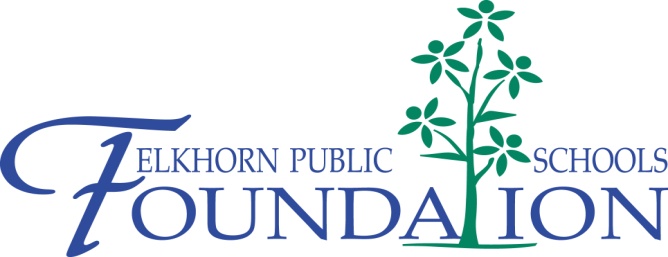 Nathan Waggoner Memorial ScholarshipDeadline February 1, 20163:30 pm at Description of Scholarship: The Nate Waggoner Memorial Scholarship will be awarded to an Elkhorn High School graduating senior who best exemplifies Nate’s compassion and zest for life.  Applicants must have demonstrated leadership potential and good character throughout their high school career and be admired by teachers and students at school, school functions, and leisure time.Scholarship Value:  $1,000.00 scholarship paid in two annual payments of $500.00.Requirements:Applicants must attend Elkhorn High School.Applicants must have demonstrated leadership potential and good character throughout their high school career and be admired by teachers and students at school, school functions, and leisure time.Applicants must provide one letter of recommendation from an Elkhorn High School teacher.The scholarship recipient must enroll at a four-year college or university or technical/trade school or college.This application MUST BE TYPED or completed by word processor.  The student’s name should be on each page of the application.  Please review application’s questions carefully- not all applications are the same!All accompanying essays MUST BE TYPED and include the student’s name, title of the essay and title of the scholarship in the right hand corner on each page of the essay.Only applications received by the Counseling Center on or before 3:30pm on February 1st will be reviewed and forwarded to the respective scholarship selection committee for consideration.  Any incomplete applications or applications that do not meet the requirements will be rejected.Transcripts will be attached to the application by the high school counseling department.Application Questions:Name		Today’s date				Address		Phone_____________________Parent/Guardian		Email_________________		Cum. GPA & Class Rank (7th Semester) _______________		ACT Composite		Student Name: __________________College Choice(s): 				_____Intended Major: 				_____Vocational Plans:__________________________________________________List school activities in which you have been involved, and the years of involvement.List awards received indicating the year received (honor roll, academic letter, student of the month, most improved, etc.).List any offices or leadership positions you have held since entering high school.  Indicate the year in which you held each office.List your involvement in the community including employment, non-school organizations, church, etc.  Include years of involvement for each.Letter of Recommendation: Please provide one letter of recommendation from an Elkhorn High School teacher.Essay Question #1:  In 250 words or less, please describe how being honest and compassionate with your classmates has impacted your life during your high school years.  (Separately attach typed essay to this application). Essay Question #2: In 500 words or less, please describe an activity, an honor, or a position that has meant the most to you.  Include such details as how it has helped you to discover your strengths/weaknesses, and how it has helped you grow as an individual.  (Separately attach typed essay to this application).The information contained in this application is accurate to my knowledge.  I authorize the scholarship selection committee to validate accordingly.____________________________________________		__________________________Applicant Signature						Date